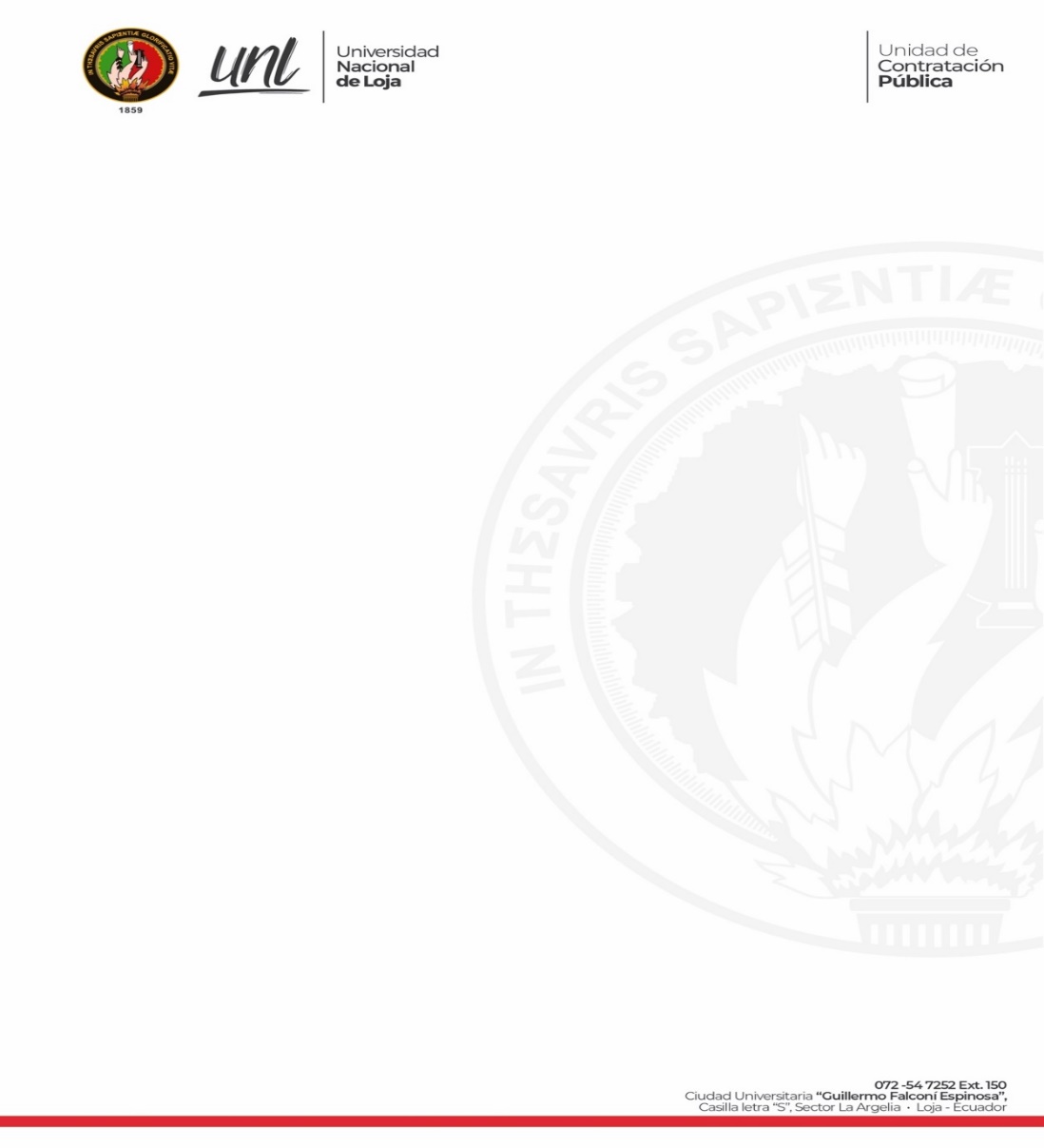 	        	        AREA / UNIDAD / DIRECCIONSOLICITUD DE COMPRA	No.                                                                                   Sr. Ing. Nikolay Arturo Aguirre Mendoza. Ph. DRECTOR DE LA UNIVERSIDAD NACIONAL DE LOJALas contrataciones inferiores a $ 7.099,68 y que no estén en el catálogo electrónico del SERCOP, deberán estar dirigidas al Director Administrativo (Procedimientos de Ínfima Cuantía). Sírvase autorizar la ““CONTRATACION DE PRODUCTOS Y SERVICIOS COMUNICACIONALES PARA DIFUNFIR LAS ACCIONES DE LA UNIVERSIDAD MACIONAL DE LOJA” de acuerdo a las especiaciones técnicas adjuntas: Observaciones: ……………………………………………………………………………………………………………………………………………………………………………………………………………………………………Para uso y destino: ……………………………………………………………………………………………………………………………………………………………………………………………………………………………………Responsables del Requerimiento:Nombres y Apellidos CargoFecha:  Loja, 00 de marzo de 2020.Atentamente, 							    VISTO BUENO JEFE INMEDIATONombres y Apellidos Solicitante					              Nombres y Apellidos                         CARGO								CARGOVersión 2020-UNL-1.0Elaborado por: Eco. Franklin David Camacho Calva. Mgs.Director de la Unidad de Contratación Pública. 2020-03-19El presente documento es un bosquejo general de las consideraciones generales y específicas tomando como base las especificaciones técnicas establecidas por cada una de las áreas requirentes, el mismo podrá estar sujeto a cambios, ajustes o modificaciones de acuerdo a las particularidades de cada proceso de contratación que la Universidad Nacional de Loja vaya a ejecutar o en su defecto a las actualizaciones y disposiciones que realiza el Servicio Nacional de Contratación Pública en torno a los procesos y procedimientos de contratación pública. Será de absoluta responsabilidad de la unidad requirente la elaboración del estudio previo o proyecto.Nro.Descripción 
del bien o servicioCaracterísticas o especificaciones técnicas, requisitos funcionales o tecnológicosAtributosCondiciones de usoCantidadCantidadUnidad de MedidaNro.Descripción 
del bien o servicioCaracterísticas o especificaciones técnicas, requisitos funcionales o tecnológicosAtributosCondiciones de usoNumero LetrasUnidad de Medida1234 56Forma de pago Validez de la ofertaTiempo de entregaGarantíaAUTORIZADOCERTIFICACIÓN EXISTENCIANombres y ApellidosRector / Director AdministrativoNombres y Apellidos Subdirector/a Almacén Universitario